Publicado en Madrid el 05/03/2020 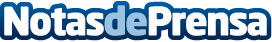 ¿Puede la inteligencia artificial sustituir los servicios de una agencia de traducción?La agencia de traducción e interpretación Aire Traducciones reflexiona sobre el papel de la inteligencia artificial en los servicios de traducción. El desarrollo de la tecnología al servicio de la traducción anuncia un cambio de paradigma en la manera de comunicarnos a nivel globalDatos de contacto:CEOwww.airetraducciones.com915635252Nota de prensa publicada en: https://www.notasdeprensa.es/puede-la-inteligencia-artificial-sustituir-los Categorias: Internacional Idiomas Emprendedores E-Commerce Software http://www.notasdeprensa.es